ЗАВДАННЯ 2ПРИБЛИЗНИЙ РОЗРАХУНОК КАЛІБРОВКИ ВАЛКІВ ДЛЯ КУТКА 80×80×3 мм	Вибір режиму профілювання. Режим профілювання визначають, виходячи з розмірів вихідної заготовки і кінцевого профілю. При поштучному профілюванні кути підгинання у першій формуючій кліті приймаються у межах 4 – 8о незалежно від величини співвідношення між шириною ділянки, що підгинається, і товщиною штаби. При цьому менша величина значень кута підгинання у першій формуючій кліті застосовується при формовці з більшими полками. Така величина кутів підгинання дозволяє отримати найменше перегинання кромок переднього кінця штаби усередину профілю і зменшує можливість зміщення штаби вдоль від валків.	В останніх проходах величина кутів підгинання обмежується у зв’язку з тим, що профіль у місцях підгинання зміцнюється, а запас пластичності зменшується. Крім того, величина пружинення елементів профілю знаходиться у прямій залежності від кута підгинання і зі збільшенням його підвищується, а значна величина пружинення елементів готового профілю призводить до підвищеного браку за розмірами. Радіуси закруглення у місцях згинання необхідно приймати змінними з поступовим зменшенням до кінця профілювання до розмірів, необхідних на готовому профілі. Режим профілювання за переходами наведений у табл. 2.1.Таблиця 2.1 ‒ Кути підгинання і радіуси закруглення за переходами при профілювання кутка 80×80×3 мм	Визначення ширини вихідної заготовки. Для визначення ширини вихідної заготовки профіль ділиться на окремі елементи ‒ прямолінійні і місця закруглення. Ширина прямолінійних ділянок визначається геометричними розмірами профілю по нейтральній лінії або середині товщини. Ширина місць закруглення визначається з урахуванням зміщення нейтральної осі деформації при згинанні. 	На рис. 2.1 наведена схема для визначення ширини вихідної заготовки для профілювання кутка.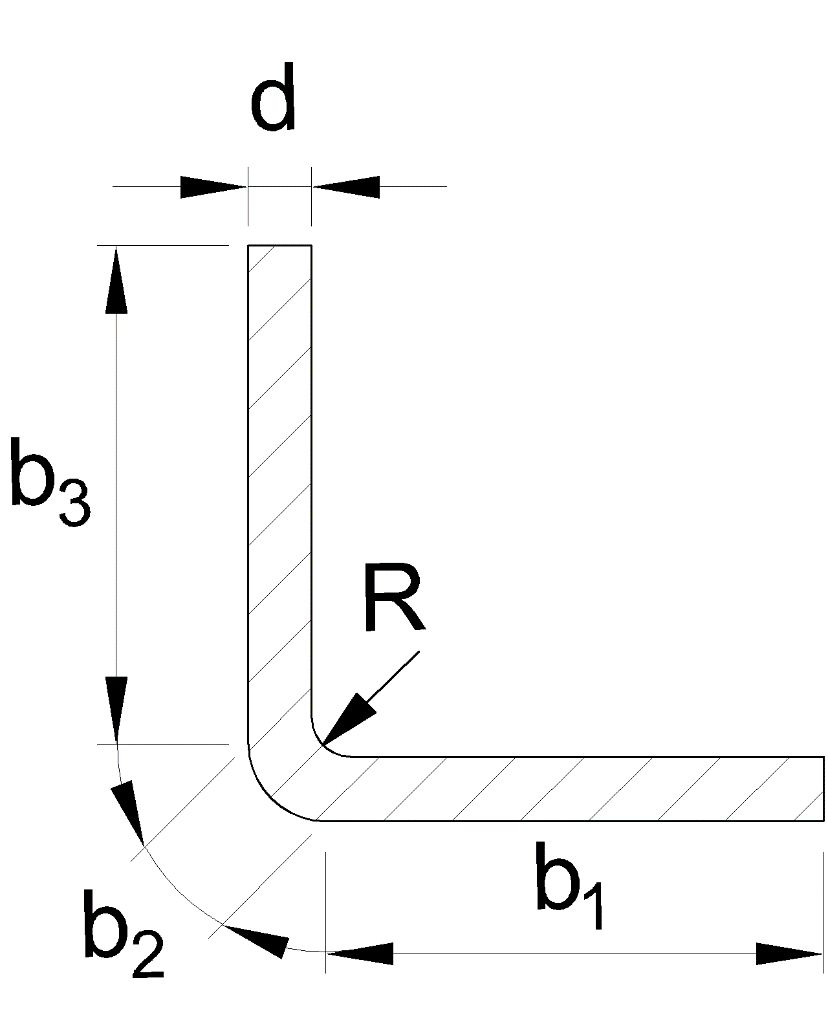 Рисунок 2.1 ‒ Схема для визначення ширини вихідної заготовки для профілювання кутка	У відповідності до конфігурації перетину профілю (рис. 2.1):	Оскільки  тоТут	 ‒ ширина вихідної заготовки; ‒ ширина полок до початку закруглення; ‒ ширина ділянки закруглення.Ширина першої ділянки дорівнює:де 	Ширина другої ділянки:де радіус закруглення по нейтральній лініїТут	 	внутрішній радіус закруглення у місці згинання;	 товщина металу, що профілюється;	 коефіцієнт, що залежить від співвідношення , який вибирається за табл. 2.2.Таблиця 2.2 – Величина коефіцієнтів  в залежності від співвідношення Загальна ширина заготовки буде дорівнювати:Визначення розмірів профілю за переходами. Згідно до визначеного режиму формовки (рис. 2.2) кут згинання  а радіус закруглення  6 мм. При цьомуде 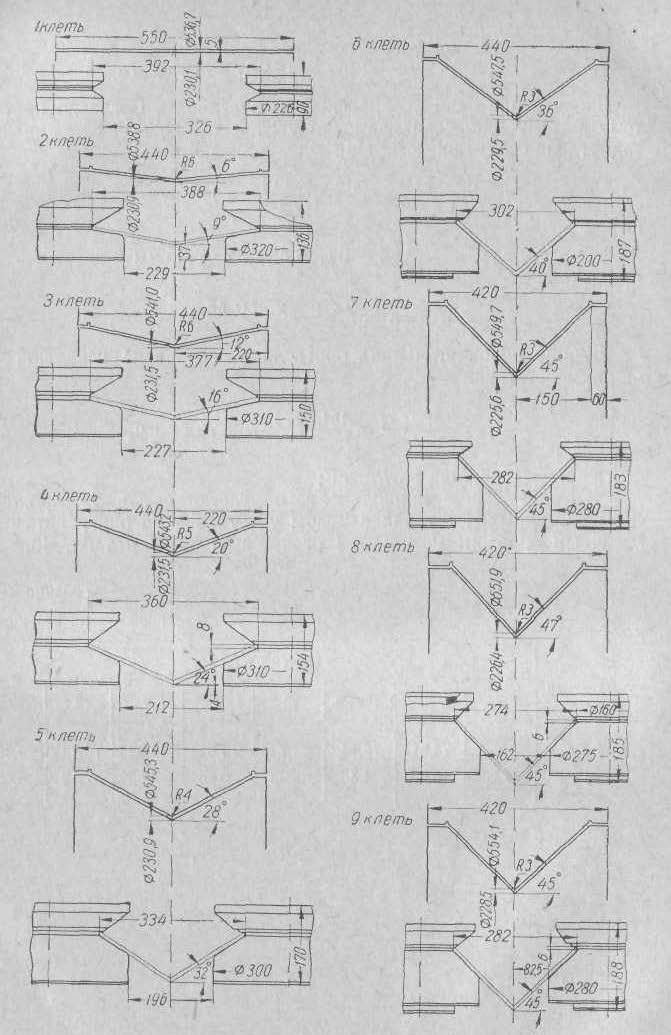 Рисунок 2.2 – Калібровка валків для профілювання кутка 80×80×3 ммприШирину полок кутка визначають, виходячи з незмінності ширини заготовкиде	  ширина заготовки;	 довжина криволінійної ділянки у даному проході.В наступних переходах розміри ділянок треба визначати аналогічним чином. Результати розрахунків наведено у табл. 2.3.Таблиця 2.3 – Розміри ділянок профілю за переходамиДля даних, наведених у табл. 2.2 було застосовано апроксимацію дискретних даних за допомогою функції інтерполяції (interp) у програмному комплексі MathCAD Prime 6 і отримано графік на рис. 2.3.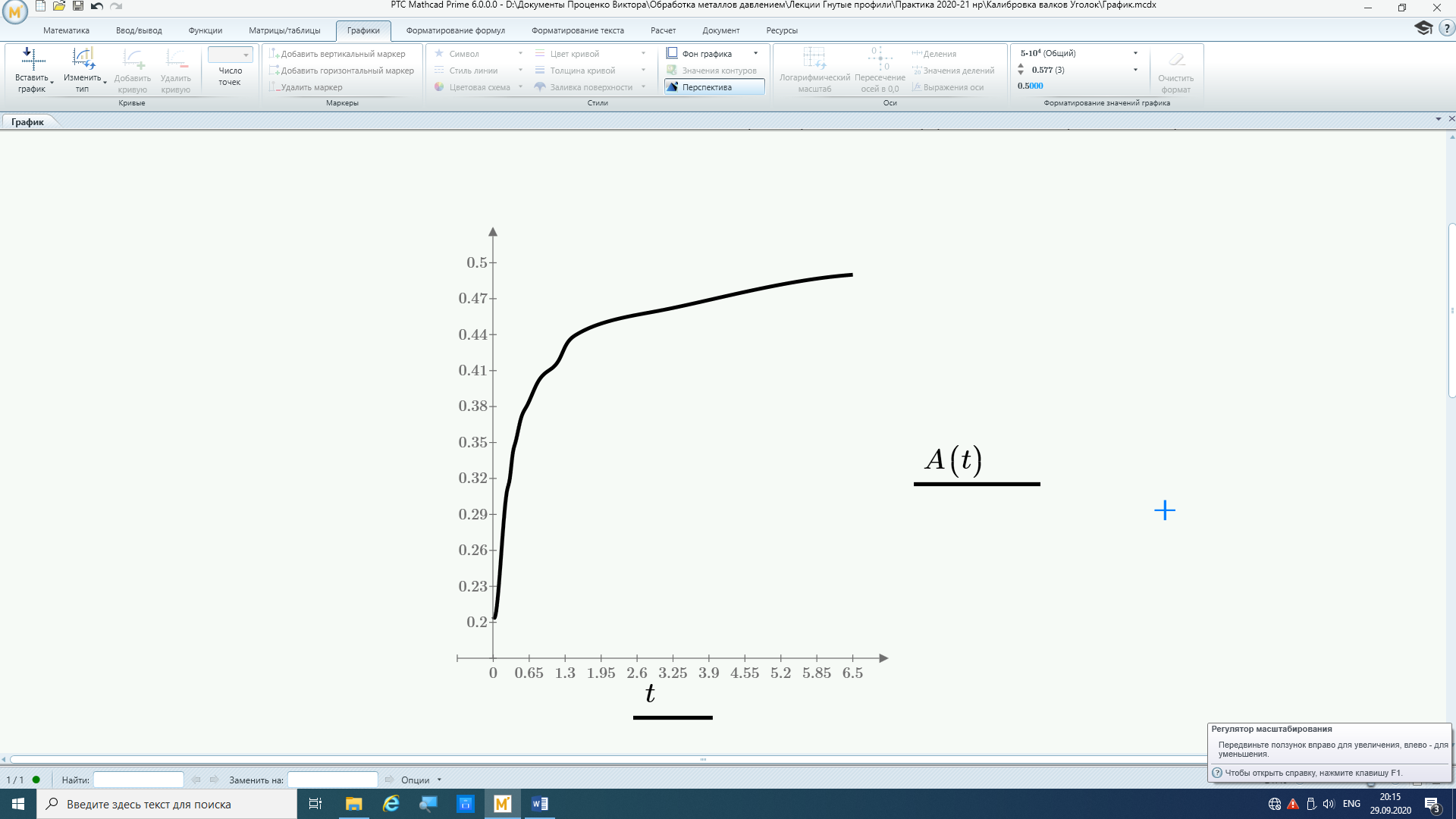 Рисунок 2.3 – Інтерполяція даних табл. 2.2Нижче наведено лістинги розрахунків розмірів ділянок профілю за переходами у програмному комплексі MathCAD Prime 6 для формуючих клітей 2 – 9. Отримані розрахункові дані занесено до табл. 2.3.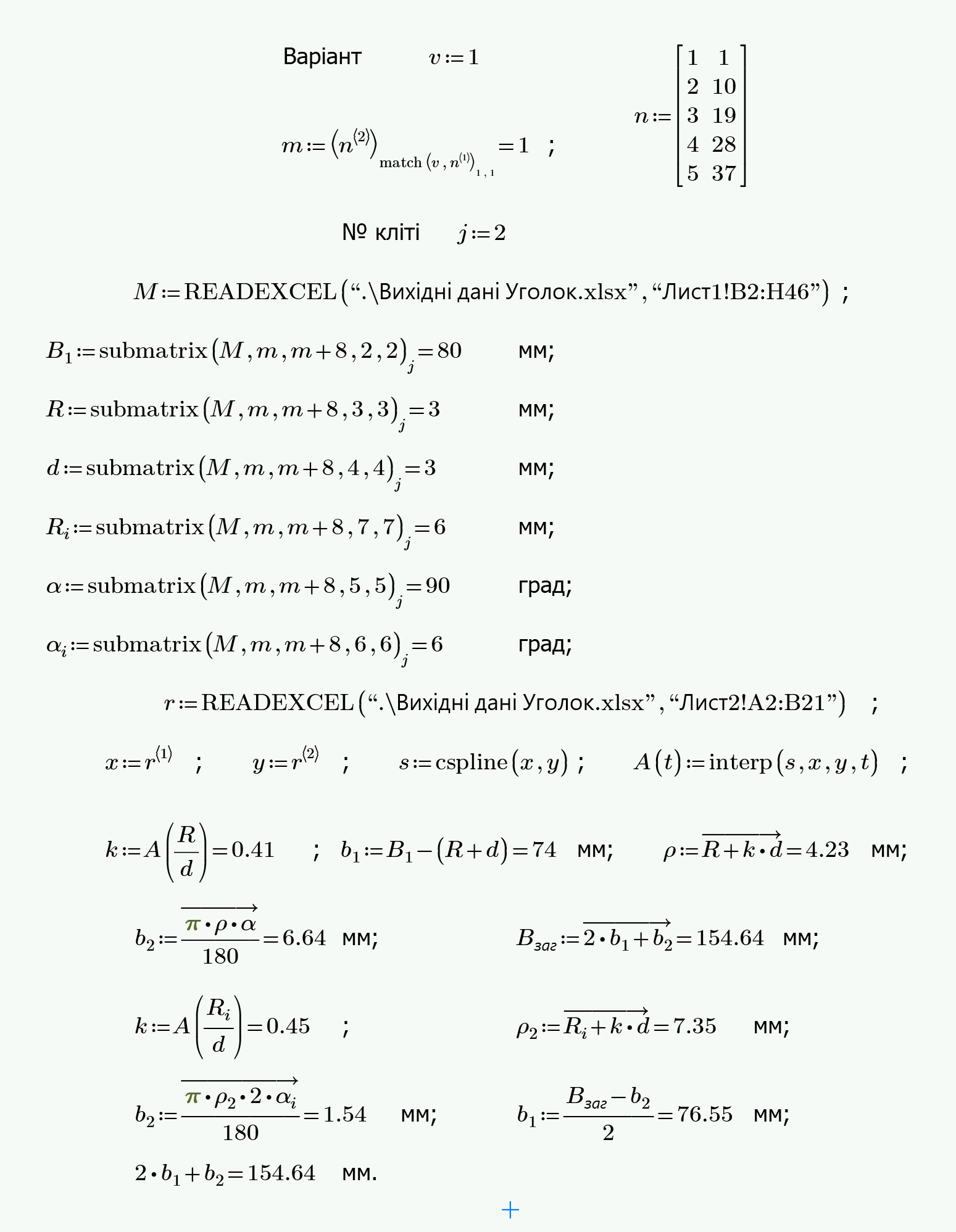 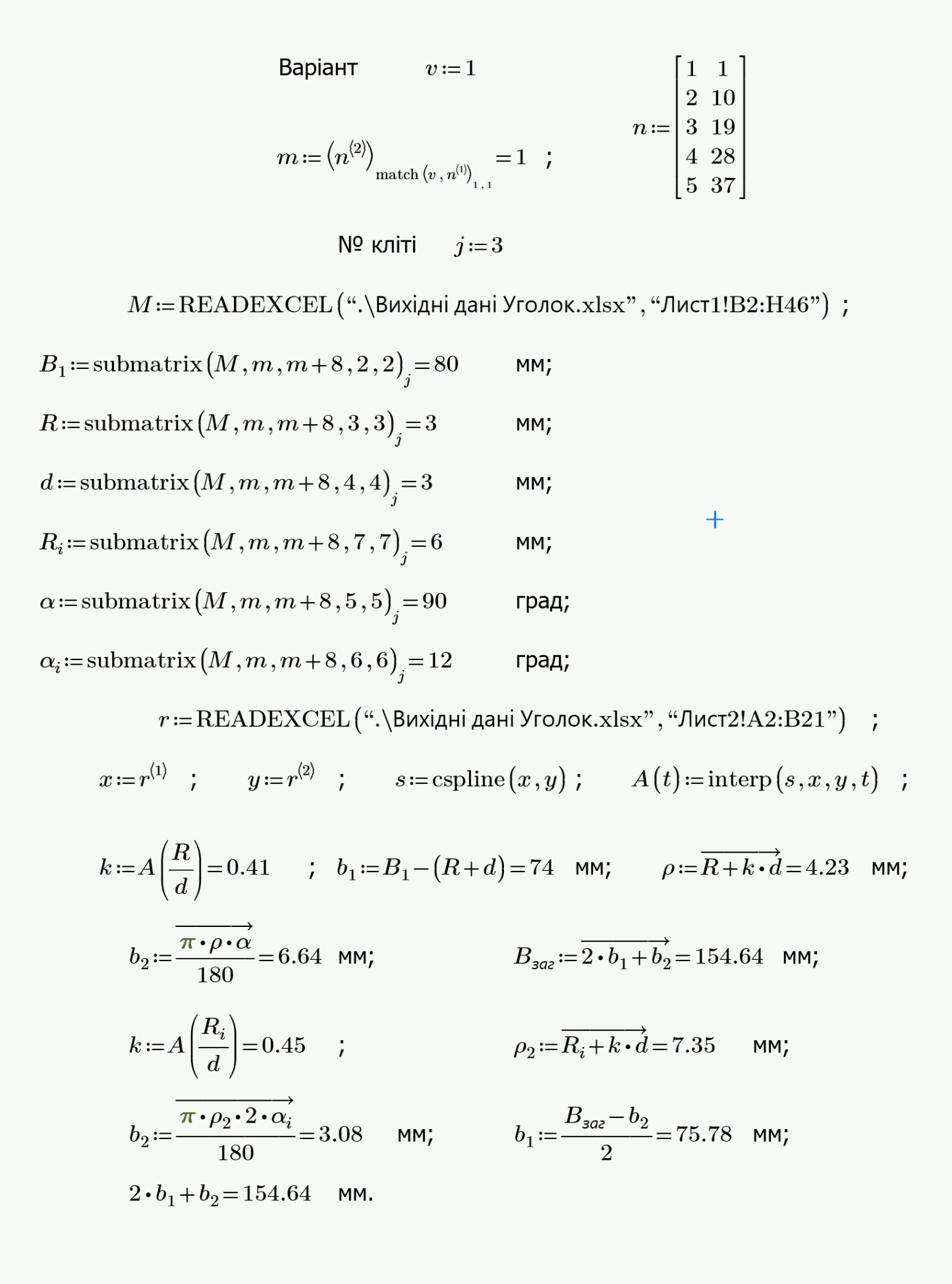 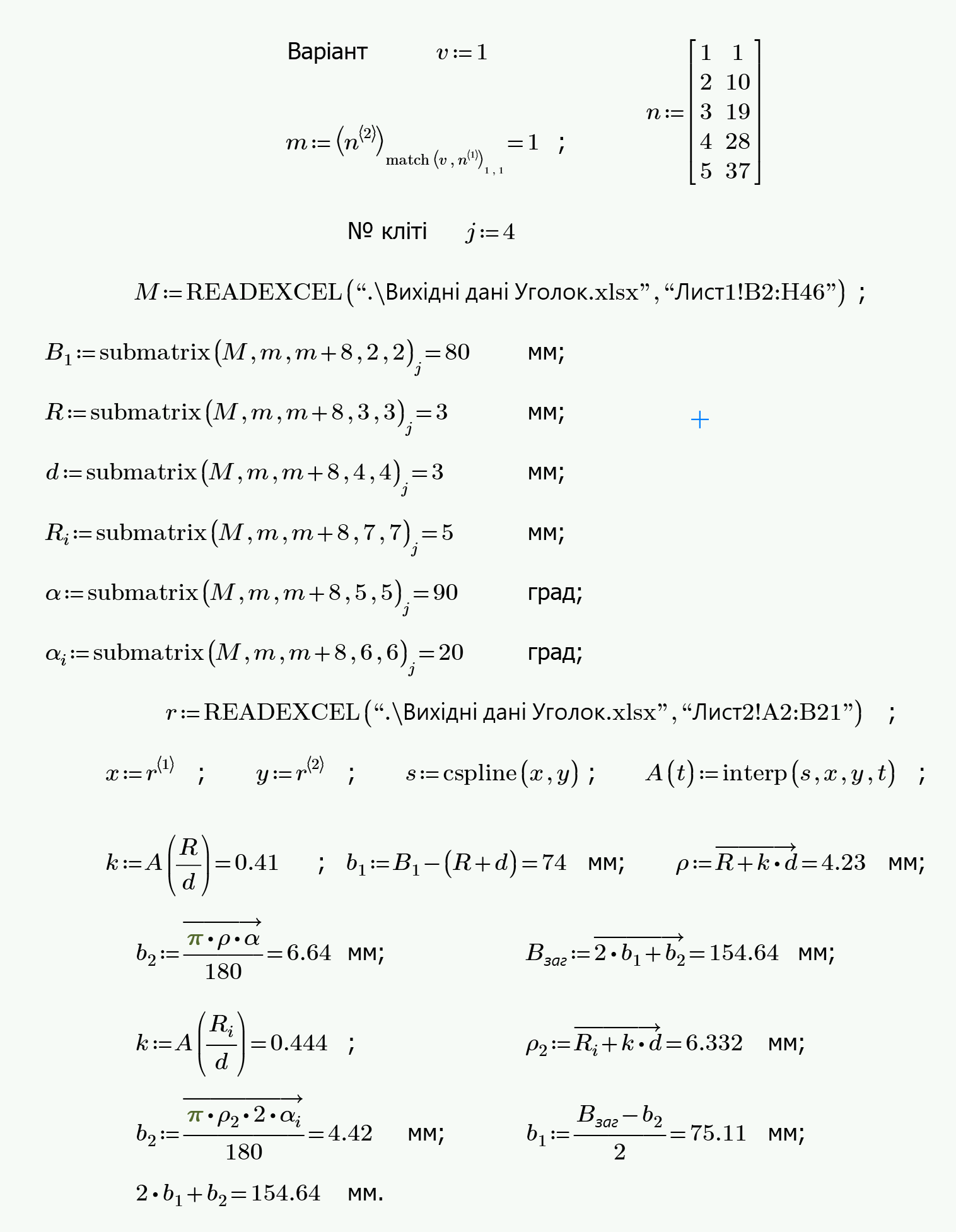 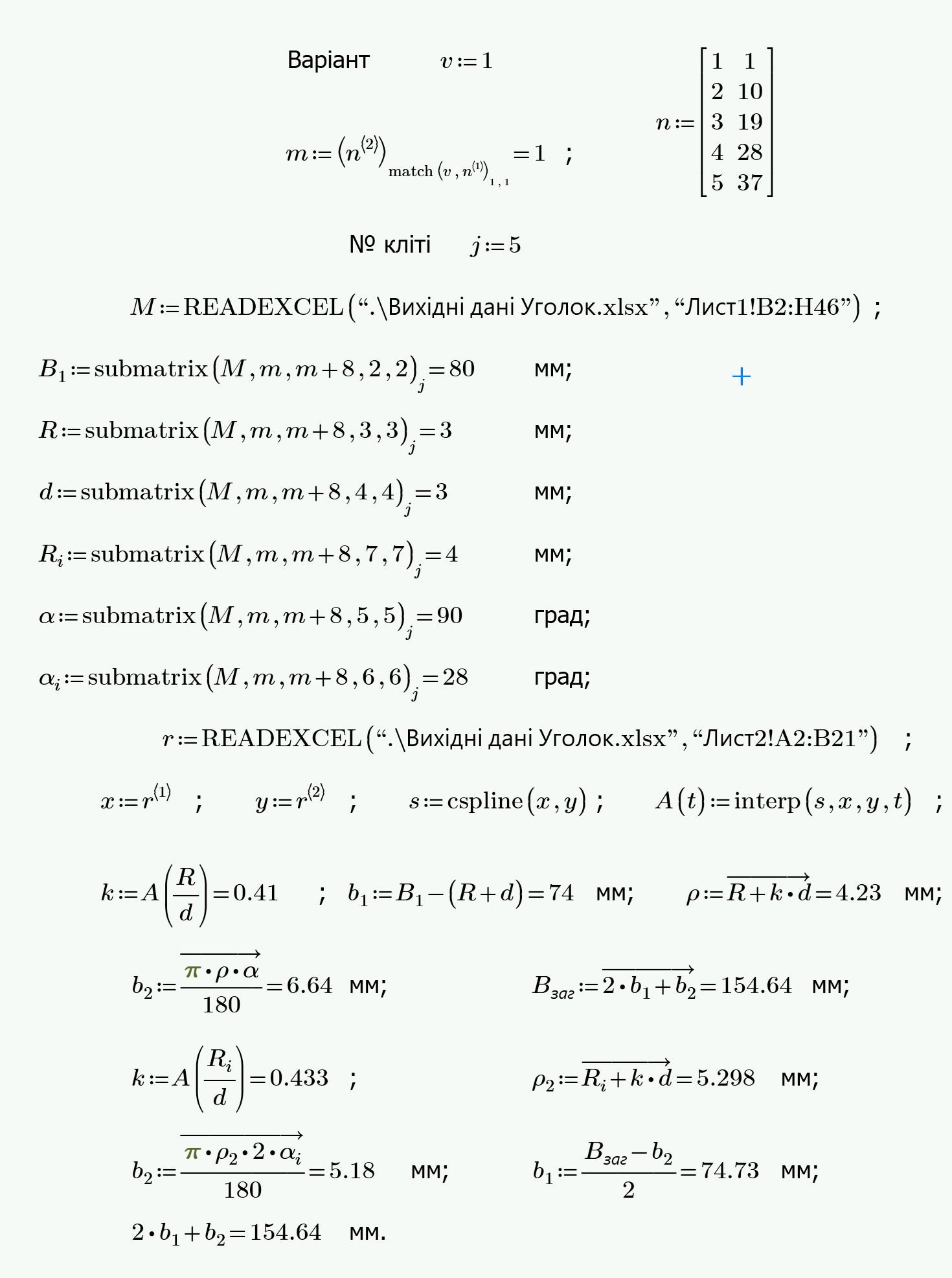 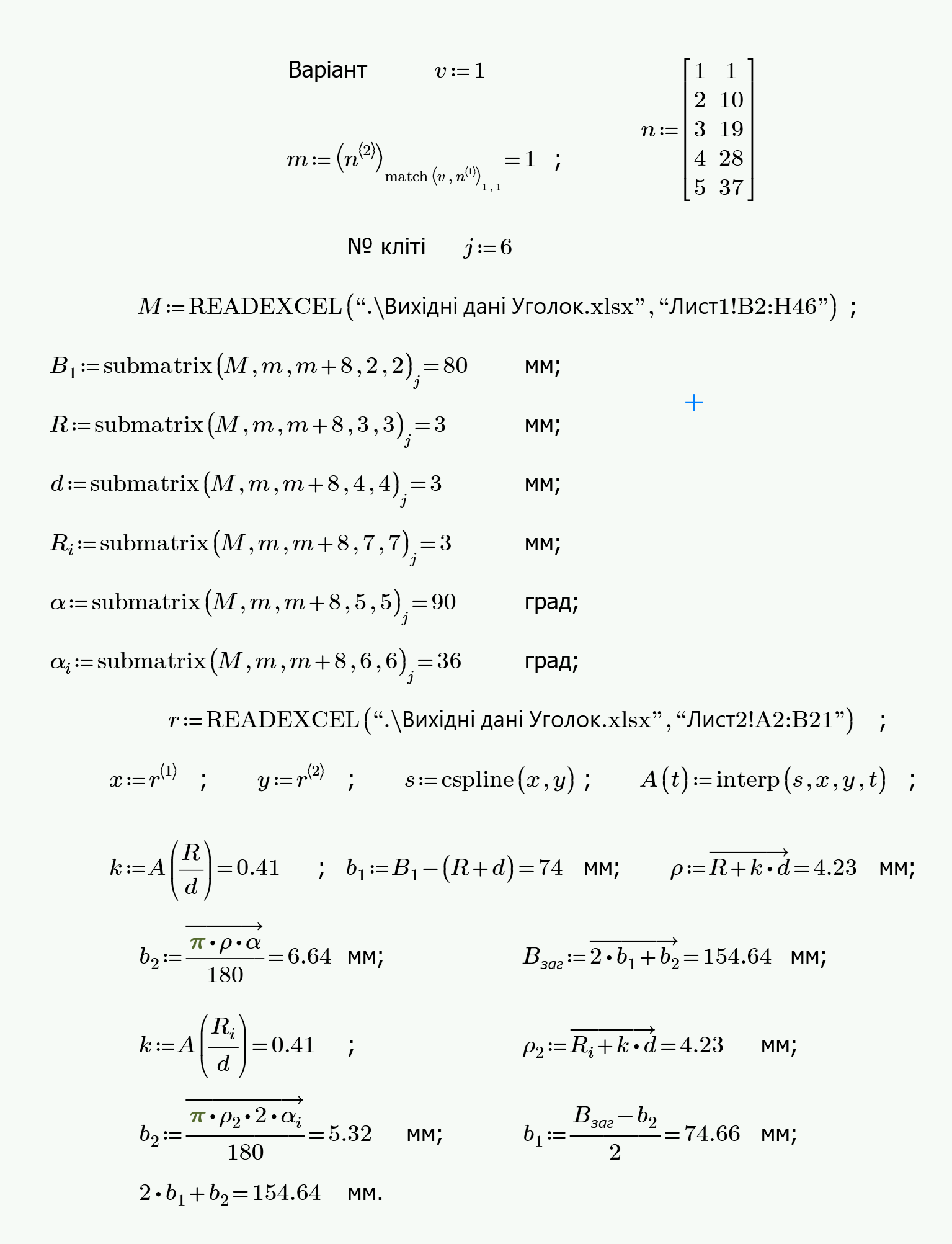 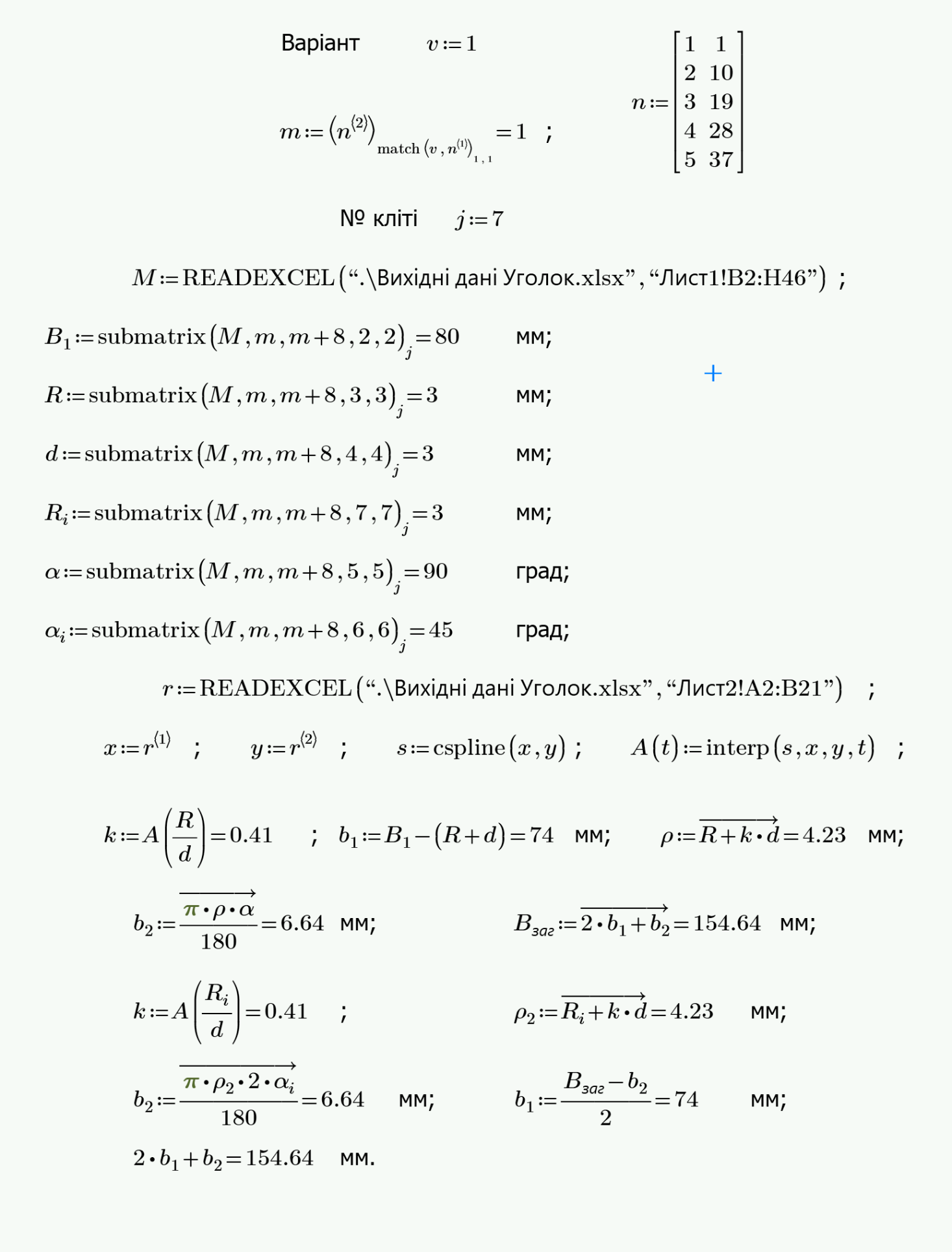 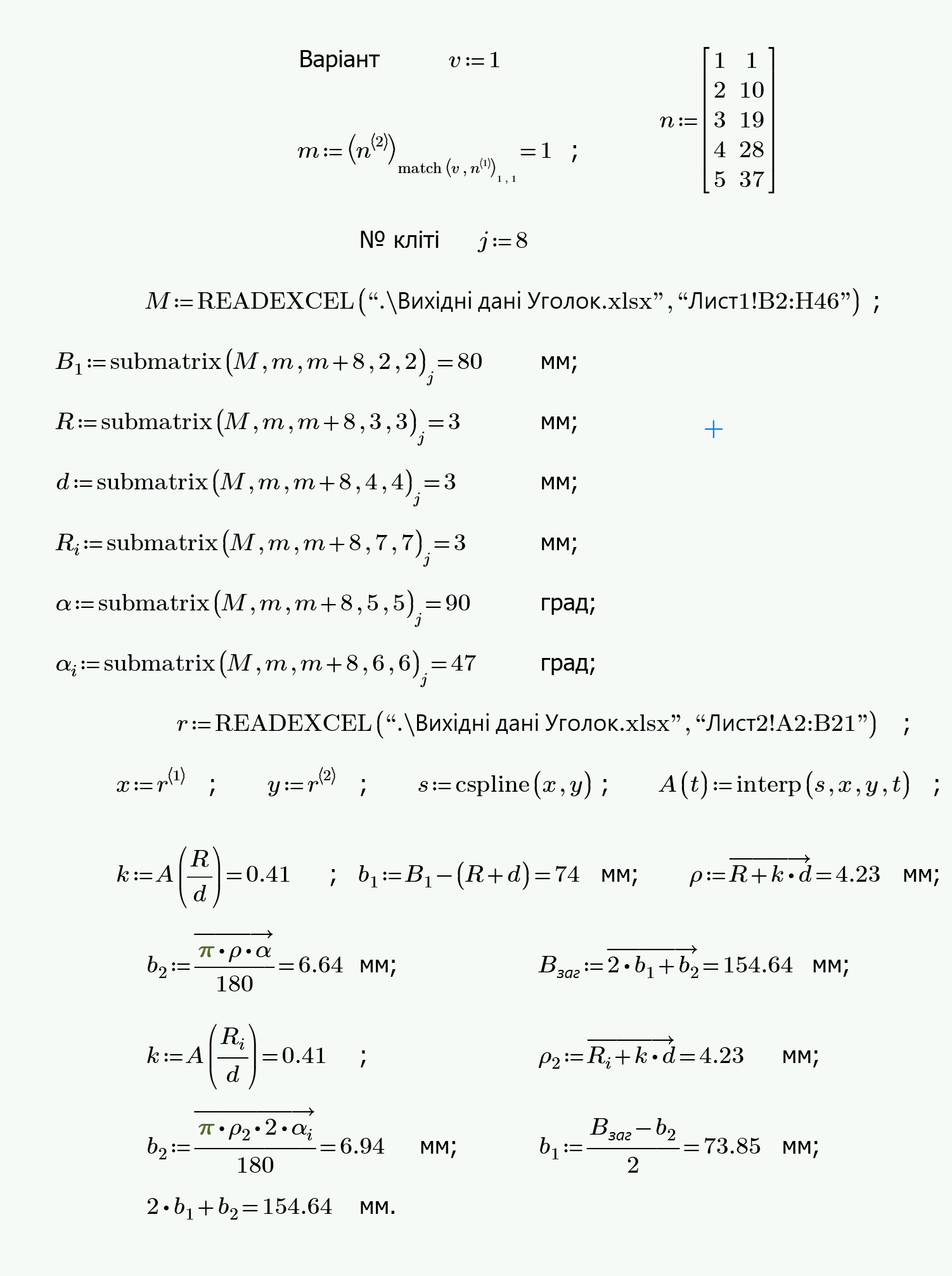 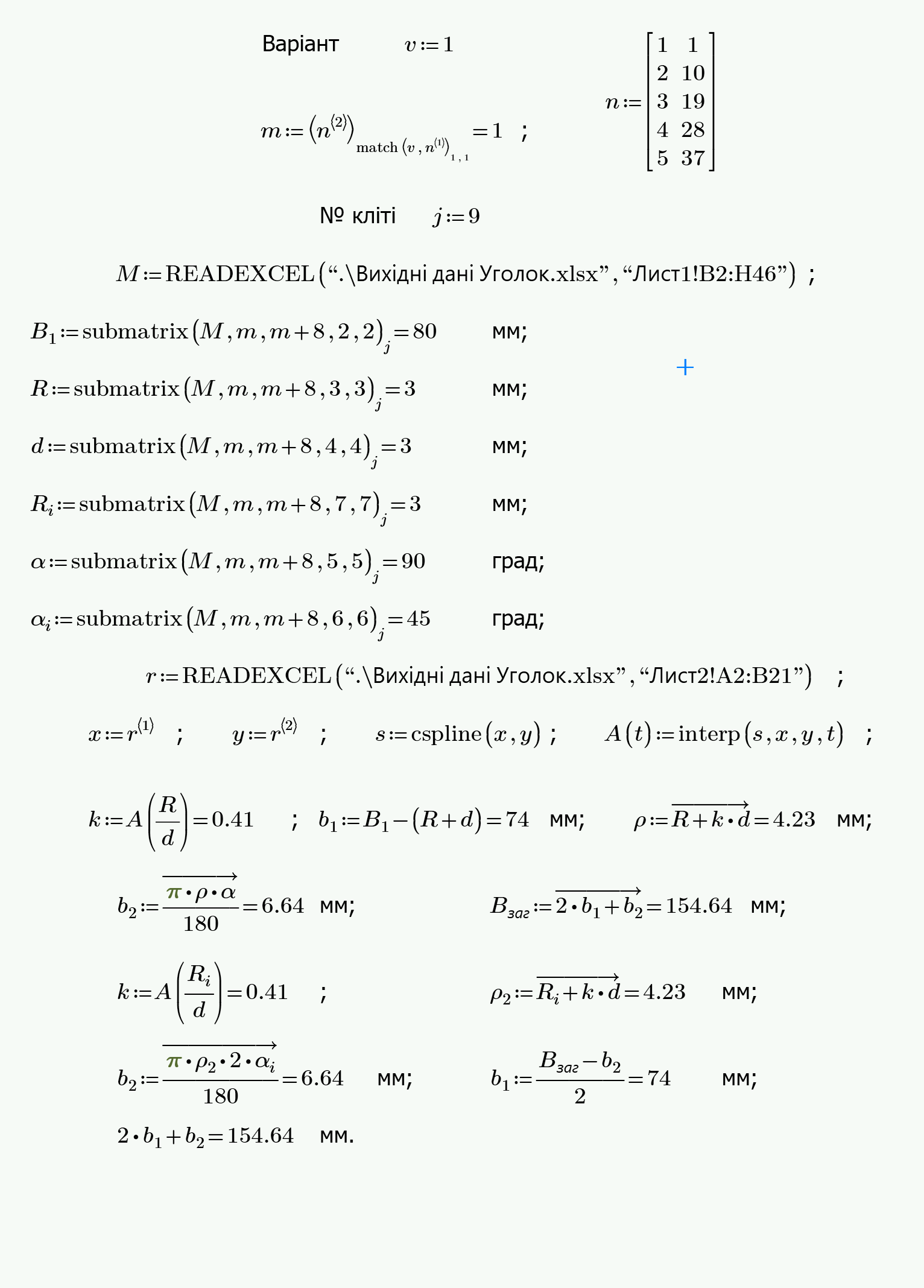 	За даними, наведеними у табл. 2.3 будуємо графіки залежності ширини дільниць від номера проходу (рис. 2.4).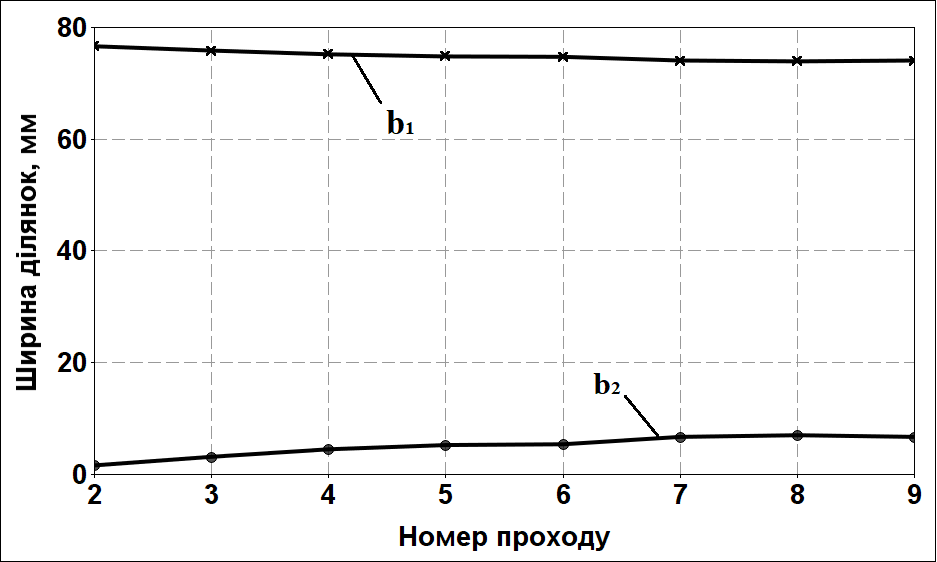 	Рисунок 2.4 ‒ Графіки залежності ширини дільниць від номера проходуУ табл. 2.4 наведено варіанти індивідуальних завдань для самостійної роботи студентів.Таблиця 2.4 – Варіанти індивідуальних завдань для самостійної роботи студентів	Примітка: варіант 1 – це приклад розрахунку, наведений у цьому завданні.Характеристика режимуНомер клітіНомер клітіНомер клітіНомер клітіНомер клітіНомер клітіНомер клітіНомер клітіНомер клітіХарактеристика режиму123456789Кут підгинання за прохід, град.06688892-2Сумарний кут підгинання, град.0612202836454745Радіус закруглення, мм‒665433330,10,230,80,400,20,291,00,410,250,311,20,420,30,321,30,430,350,341,50,440,40,352,00,450,450,363,00,460,50,374,00,470,60,385,00,480,70,396,50,49Довжина дільниці, ммНомер клітіНомер клітіНомер клітіНомер клітіНомер клітіНомер клітіНомер клітіНомер клітіДовжина дільниці, мм2345678976,5575,7875,1174,7374,6674,0073,8574,001,543,084,425,185,326,646,946,64ВаріантНомер клітіB1RdααiRi1180339000128033906613803390126148033902051580339028416803390363178033904531880339047319803390453218032900022803290662380329012624803290205258032902842680329036327803290453288032904732980329045231803490003280349066338034901263480349020535803490284368034903643780349045338803490473398034904534180359000428035900643803590664480359012545803590204468035902844780359036448803590453498035904735180369000528036906653803690126548036902055580369028556803690364578036904535880369047359803690453